NoGörevFaaliyetSorumlu ve İşBirliği YapılacakKurum /KuruluşPlanlama DönemiÇalışmanın Tarihiİzleme TarihiSüreçGöstergesiHedeflerHedeflerHedeflerHedeflerHedeflerNoGörevFaaliyetSorumlu ve İşBirliği YapılacakKurum /KuruluşPlanlama DönemiÇalışmanın Tarihiİzleme TarihiSüreçGöstergesiMevcut DurumOcak2021Ocak2021GerçekleşmeTemmuz2021Temmuz2021Gerçekleşme1İYEP kapsamında bireysel gelişime ihtiyaç duyan öğrencilerin taranması ve konuyla ilgili planlama çalışmalarının yapılması1.1 Öğretmen ve velilere yönelik farkındalık seminerleri düzenlenecektir.Okul Gelişim KomisyonuEkim 2020Ocak 2021Ekim 2020Kasım2020Ocak 2021Düzenlenen Seminer Sayısı1İYEP kapsamında bireysel gelişime ihtiyaç duyan öğrencilerin taranması ve konuyla ilgili planlama çalışmalarının yapılması1.2 İYEP kapsamındaki öğrencilere etkinlik temelli faaliyet programı hazırlanacaktır.Okul Gelişim KomisyonuEkim 2020Ocak 2021Ekim 2020Kasım2020Ocak 2021Hazırlanan Faaliyet Programı Sayısı1İYEP kapsamında bireysel gelişime ihtiyaç duyan öğrencilerin taranması ve konuyla ilgili planlama çalışmalarının yapılması1.3 İYEP kapsamındaki öğrencilere etkinlik temelli faaliyetler uygulanacaktır.Okul Gelişim KomisyonuEkim 2020Ocak 2021Ekim 2020Ocak 2021Ocak 2021Yapılan Faaliyet Sayısı1İYEP kapsamında bireysel gelişime ihtiyaç duyan öğrencilerin taranması ve konuyla ilgili planlama çalışmalarının yapılması1.4 Öğretmenlere “Test Hazırlama Teknikleri Kursu” çalışması yapılacaktır.Okul Gelişim KomisyonuEkim 2020Ocak 2021Ekim 2020Ocak 2020Ocak 2021Çalışmaya Katılan Öğretmen sayısıNoGörevFaaliyetSorumlu ve İşBirliği YapılacakKurum /KuruluşPlanlama DönemiÇalışmanın Tarihiİzleme TarihiSüreçGöstergesiHedeflerHedeflerHedeflerHedeflerHedeflerNoGörevFaaliyetSorumlu ve İşBirliği YapılacakKurum /KuruluşPlanlama DönemiÇalışmanın Tarihiİzleme TarihiSüreçGöstergesiMevcut DurumOcak2021Ocak2021GerçekleşmeTemmuz2021Temmuz2021Gerçekleşme2Okulların Fiziki Durumu2.1 Okulun Mevcut Fiziki/ Teknolojik Durum Analizinin Hazırlanacaktır.Okul Gelişim Komisyonu*Ekim 2020Ocak 2021Ekim 2020Kasım2020Ocak 2021Rapor Sayısı2Okulların Fiziki Durumu2.2 Fiziki/Teknolojik Durum Analiz Raporu Kapsamında Yapılan İyileştirme SayısıOkul Gelişim Komisyonu*Ekim 2020Ocak 2021Ekim 2020Ocak 2021Ocak 2021Yapılan Faaliyet Sayısı2Okulların Fiziki Durumu2.3 Engellilerin Kullanımına Yönelik Okul İyileştirme Çalışmaları YapılacaktırOkul Gelişim KomisyonuEkim 2020Ocak 2021Ekim 2020Kasım2020Ocak 2021İyileştirilen Alan Sayısı1 Engelli öğrenci tuvaleti vardırNoGörevFaaliyetSorumlu ve İşBirliği YapılacakKurum /KuruluşÇalışma Tarihi SüreçGöstergesiHedeflerHedeflerHedeflerHedeflerHedeflerNoGörevFaaliyetSorumlu ve İşBirliği YapılacakKurum /KuruluşÇalışma Tarihi SüreçGöstergesiMevcut DurumOcak2021Temmuz2021Ocak2022Temmuz20223Akıl-Zekâ Oyunları3.1 Zekâ oyunları sınıflarının kurulması.Okul Gelişim Komisyonu01.09.202031.06.2021Kurulan Sınıf  Sayısı Su an yok3Akıl-Zekâ Oyunları3.2 Öğretmenlerimizin zekâ oyunları eğitimlerine yönlendirilmesi.Okul Gelişim Komisyonu01.09.202031.06.2021Eğitimlere Katılan Öğretmen Sayısı???1 öğretmenin sertifikası var.3Akıl-Zekâ Oyunları3.3 Okul içinde zekâ oyunları eğitimleri ve turnuvaları planlamalarının yapılmasıOkul Gelişim Komisyonu01.09.202031.06.2021Yapılan Faaliyet Sayısı3Akıl-Zekâ Oyunları3.4 Öğrencilerin il-ilçe genelinde yapılan akıl ve zekâ oyunları turnuva ve organizasyonlarına teşvikinin yapılması.Okul Gelişim Komisyonu01.09.202031.06.2021Yönlendirmesi Yapılan Öğrenci SayısıNoGörevFaaliyetSorumlu ve İşBirliği YapılacakKurum /KuruluşPlanlama DönemiÇalışmanın Tarihiİzleme TarihiSüreçGöstergesiHedeflerHedeflerHedeflerHedeflerHedeflerNoGörevFaaliyetSorumlu ve İşBirliği YapılacakKurum /KuruluşPlanlama DönemiÇalışmanın Tarihiİzleme TarihiSüreçGöstergesiMevcut DurumOcak2021Ocak2021GerçekleşmeTemmuz2021Temmuz2021Gerçekleşme4Öğrencilerin Fiziksel, Ruhsal ve Sosyal Gelişimlerini Sağlamak4.1 Okulda yapılan çalışmaların belirli standart çerçevesinde yürütülmesi için yerel projelere dayanan çerçeve eylem planları uygulanacak ve izleme, değerlendireme çalışmaları periyodik olarak yapılacaktır.Okul Gelişim KomisyonuEkim 2020Ocak 2021Ekim 2020Ocak 2021Ocak 2021Hazırlanan Eylem Planı Kapsamında Yapılan Faaliyet Sayısı4Öğrencilerin Fiziksel, Ruhsal ve Sosyal Gelişimlerini Sağlamak4.2 Sağlık okuryazarlığı kapsamında öğrenci, öğretmen ve veli düzeyinde seminer ve kurslar düzenlenecektir.Okul Gelişim Komisyonu/ Sağlık Temizlik KulübüEkim 2020Ocak 2021Ekim 2020Ocak 2021Ocak 2021Yapılan Faaliyet Sayısı4Öğrencilerin Fiziksel, Ruhsal ve Sosyal Gelişimlerini Sağlamak4.3 Sağlıklı davranışların geliştirilmesi ve çocukların doğru beslenmelerinin sağlanması, uygun temel sağlık eğitimi ve fiziksel aktiviteler için destek ve rehberlik programları yapılacaktır.Okul Gelişim Komisyonu/ Sağlık Temizlik KulübüEkim 2020Ocak 2021Ekim 2020Ocak 2021Ocak 2021Destek ve Rehberlik Programı Kapsamında Yapılan Faaliyet SayısıOkul kantini yoktur. Öğretmenler haftalık beslenme saatinde sağlıklı ürünleri kullanmaya yöneltmiştir, haftalık beslenme listesi hazırlanmıştır.4Öğrencilerin Fiziksel, Ruhsal ve Sosyal Gelişimlerini Sağlamak4.4 Beslenme Dostu Okul Programı ve Beyaz Bayrak çerçevesinde öğretmen ve yöneticilere eğitim programı yapılacaktır.Okul Gelişim Komisyonu/ Sağlık Temizlik KulübüEkim 2020Ocak 2021Ekim 2020Ocak 2021Ocak 2021Eğitime Katılan Öğretmen ve Yönetici Sayısı??? kaç öğretmen aldı?4Öğrencilerin Fiziksel, Ruhsal ve Sosyal Gelişimlerini Sağlamak4.5 Kişisel hijyen eğitimleri kapsamında okul bazlı İlçe Toplum Sağlığı birimleriyle koordineli eğitimler düzenlenecektir.Okul Gelişim Komisyonu/ Sağlık Temizlik KulübüEkim 2020Ocak 2021Ekim 2020Ocak 2021Ocak 2021Eğitim Katılan Öğrenci Sayısı4Öğrencilerin Fiziksel, Ruhsal ve Sosyal Gelişimlerini Sağlamak4.6 Yerel, ulusal ve uluslararası yapılan bilimsel etkinlik, sosyal, kültürel ve sportif faaliyetlere öğrencilerin katılımı sağlanacaktır.Okul Gelişim KomisyonuEkim 2020Ocak 2021Ekim 2020Ocak 2021Ocak 2021Yapılan Faaliyet Sayısı4Öğrencilerin Fiziksel, Ruhsal ve Sosyal Gelişimlerini Sağlamak4.7 İl, İlçe ve Okul düzeyinde yapılan yarışmalar, sınavlar, sosyal, sportif ve kültürel etkinliklerdeki başarılar için ödül sistemi oluşturulacaktırOkul Gelişim KomisyonuEkim 2020Ocak 2021Ekim 2020Ocak 2021    Ocak 2021Ödül Verilen Öğrenci  Sayısı4Öğrencilerin Fiziksel, Ruhsal ve Sosyal Gelişimlerini Sağlamak4.8 Sosyal sorumluluk ve gönüllülük çalışmalarının farkındalığının artırılmasına yönelik faaliyetler planlanacaktır.Okul Gelişim KomisyonuEkim 2020Ocak 2021Ekim 2020Kasım 2020Ocak 2021Düzenlenen Faaliyet Sayısı4Öğrencilerin Fiziksel, Ruhsal ve Sosyal Gelişimlerini Sağlamak4.9 Okullarda sosyal sorumluluk ve gönüllülük çalışmaları düzenlenecektirOkul Gelişim KomisyonuEkim 2020Ocak 2021Ekim 2020Ocak 2021Ocak 2021Düzenlenen Çalışmaya Katılan Öğrenci Oranı %NoGörevFaaliyetSorumlu ve İşBirliği YapılacakKurum /KuruluşPlanlama DönemiÇalışmanın Tarihiİzleme TarihiSüreçGöstergesiHedeflerHedeflerHedeflerHedeflerHedeflerNoGörevFaaliyetSorumlu ve İşBirliği YapılacakKurum /KuruluşPlanlama DönemiÇalışmanın Tarihiİzleme TarihiSüreçGöstergesiMevcut DurumOcak2021Ocak2021GerçekleşmeTemmuz2021Temmuz2021Gerçekleşme5KitapOkuma5.1 Okul düzeyinde öğrenci, öğretmen ve velileri kapsayan kitap okuma kampanyası organize edilecektir/ Cuma  akşamı kitap okuma günü olarak belirlendi, öğrenciler ve aileleri, öğretmenler ve aileleri kitap okuma kampanyasına hep birlikte katılacaktır.Okul Gelişim Komisyonu/ Kütüphanecilik Kulübü Ekim 2020Ocak 2021Ekim 2020Ocak 2021Ocak 2021Organizasyon Kapsamında Yapılan Faaliyet SayısıGeçen yıllarda ilk ders saati kitap okuma saati olarak uygulandı. 5KitapOkuma5.2 Öğrenci, öğretmen ve veli düzeyinde okuma kültürünün yaygınlaştırılması amacıyla eğitim öğretim birimlerinin koordinasyonunda kitap inceleme ve kitap münazaraları düzenlenecektir.Okul Gelişim Komisyonu/ Kütüphanecilik KulübüEkim 2020Ocak 2021Ekim 2020Ocak 2021Ocak 2021Yapılan Faaliyet Sayısı5KitapOkuma5.3 “Okuma Kültürü “ temalı ebeveyn eğitimleri düzenlenecektir.Okul Gelişim Komisyonu/ Kütüphanecilik KulübüEkim 2020Ocak 2021Ekim 2020Ocak 2021Ocak 2021Eğitime Katılan Veli Sayısı5KitapOkuma5.4 Okuma kültürünün okul düzeyinde farkındalığın geliştirilmesine görsel tasarımlar, iyi örnek uygulamalarının okul panosu, sosyal medya üzerinden tanıtılması vb. uygulamalar yapılacaktır.Okul Gelişim Komisyonu/ Kütüphanecilik Kulübü Ekim 2020Ocak 2021Ekim 2020Ocak 2021Ocak 2021Geliştirilen Materyal SayısıNoGörevFaaliyetSorumlu ve İşBirliği YapılacakKurum /KuruluşPlanlama DönemiÇalışmanın Tarihiİzleme TarihiSüreçGöstergesiHedeflerHedeflerHedeflerHedeflerHedeflerNoGörevFaaliyetSorumlu ve İşBirliği YapılacakKurum /KuruluşPlanlama DönemiÇalışmanın Tarihiİzleme TarihiSüreçGöstergesiMevcut DurumOcak2021Ocak 2021GerçekleşmeTemmuz2021Temmuz2021Gerçekleşme6ERDEM6.1 Temel eğitim ve ortaöğretim öğrencilerine yönelik tüm hakları kapsayan eğitim programları planlanacaktır.Okul Gelişim Komisyonu/ Değerler Eğitimi KomisyonuEkim 2020Ocak 2021Ekim 2020Kasım2020Ocak 2021Tamamlanan Eğitim Programı SayısıGeçen yıllarda, çocuk hakları konusunda bilgilendirme yapıldı. 6ERDEM6.2Üniversitelerle işbirliği kapsamında öğrencilerin sosyal sorumluluklarının farkına varabilmeleri, yaparak ve yaşayarak öğrenmelerine fırsat tanıyacak etkinlikler planlanacaktır.(İlgili kurum gezileri, atölye çalışmaları vb.)Okul Gelişim Komisyonu/ Değerler Eğitimi KomisyonuEkim 2020Ocak 2021Ekim 2020Ocak 2021Ocak 2021Etkinliğe Katılan Öğrenci Sayısı6ERDEM6.3 Millî ve manevi değerleri sembolize eden isimlerin yaşatılması ve rol model teşkil etmesi amacıyla okul düzeyinde faaliyetler planlanacaktır.Okul Gelişim Komisyonu/ Değerler Eğitimi KomisyonuEkim 2020Ocak 2021Ekim 2020Ocak 2021Ocak 2021Yapılan Faaliyete Katılan Öğrenci Oranı %6ERDEM6.4 Okullarda ERDEM Yönergesinden belirlenecek temalı drama etkinlikleri yapılacaktır.Okul Gelişim Komisyonu/ Değerler Eğitimi KomisyonuEkim 2020Ocak 2021Ekim 2020Ocak 2021Ocak 2021Etkinliğe Katılan Öğrenci Oranı %6ERDEM6.5  ERDEM Yönerge çerçevesinde yapılan etkinlikler dikkate alınarak olumlu gelişme gösteren öğrencilerin ödüllendirilmesinin sağlayacaktır.Okul Gelişim Komisyonu/ Değerler Eğitimi KomisyonuEkim 2020Ocak 2021Ekim 2020Ocak 2021Ocak 2021Ödüllendirme Yapılan Öğrenci Oranı %Geçen yıllarda her ay alınan değer konusu derslerde  işlendi, yarışmalar yapıldı, her ay öğrenciler ödüllendirildi.6ERDEM6.6 Toplumsal sorumluluklar ve gönüllülük kapsamında faaliyetler organize edilecektir.Okul Gelişim Komisyonu/ Değerler Eğitimi KomisyonuEkim 2020Ocak 2021Ekim 2020Ocak 2021Ocak 2021Yapılan Faaliyet Sayısı6ERDEM6.7 Yönergede belirtilen etkinlik ve aktivitelerin tüm branşlara yaygınlaştırılacaktır.Okul Gelişim Komisyonu/ Tüm ÖğretmenlerEkim 2020Ocak 2021Ekim 2020Ocak 2021Ocak 2021Faaliyet Yapılan Branş Sayısı6ERDEM6.8 Geçmişten günümüze uzanan ve temel değerlerimizi ortaya koyan e-içerikler oluşturulacak ve öğrenci ve velilerimize ulaştırılacaktır.Okul Gelişim Komisyonu/ Değerler Eğitimi KomisyonuEkim 2020Ocak 2021Ekim 2020Ocak 2021Ocak 2021Oluşturulan Basılı Materyal Sayısı6ERDEM6.9 ERDEM Faaliyetlerine ebeveynler dahil edilecektir.Okul Gelişim Komisyonu/ Değerler Eğitimi KomisyonuEkim 2020Ocak 2021Ekim 2020Ocak 2021Ocak 2021Etkinliklere Katılan Veli Sayısı6ERDEM6.10 “Sosyal ve Bireysel Yaşamda İç Disiplin ve Ahlak” kavramlarını içeren okul düzeyinde seminer, konferans ve paneller düzenlenecektir.Okul Gelişim Komisyonu/ Değerler Eğitimi KomisyonuEkim 2020Ocak 2021Ekim 2020Ocak 2021Ocak 2021Yapılan Seminer, Konferans ve Panel Sayısı66.11 Topluma rol model olmuş isimlerin katılımıyla disiplin ve ahlak temalı öğrenci buluşmaları gerçekleştirilecektir.Okul Gelişim Komisyonu/ Değerler Eğitimi KomisyonuEkim 2020Ocak 2021Ekim 2020Ocak 2021Ocak 2021Gerçekleştirilen Faaliyet Sayısı66.12 Öğrencilerde ortak çalışma bilincinin geliştirilmesi için okul faaliyetlerinde etkin rol verileceği organizasyonlar geliştirilecektir.Okul Gelişim Komisyonu/ Değerler Eğitimi KomisyonuEkim 2020Ocak 2021Ekim 2020Ocak 2021Ocak 2021Organizasyonlara Katılan Öğrenci Sayısı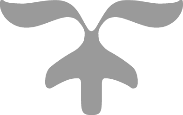 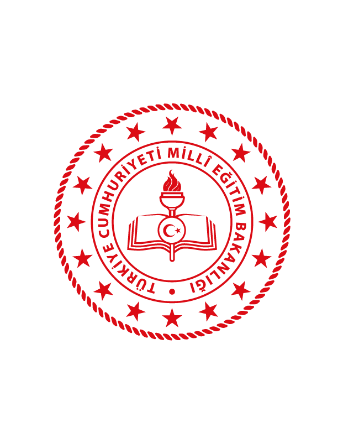 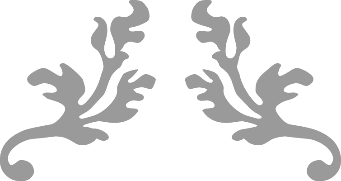 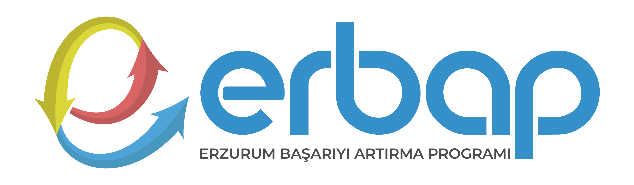 